 IT’S THAT TIME OF YEAR…ROCKY CHEER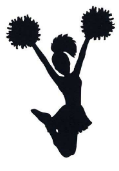    10TH ANNUAL GRIZZLY CUB CLINICWHEN:		MAY 29: 5:00-6:30 CLINIC	         CHECK IN: 4:30-5:00MAY 30: 5:00-6:30 CLINIC MAY 31:  CLINIC:	5:00GRIZZLY SHOWTIME 6: OO P.M.WHERE: 		ROCKY MOUNTAIN HIGHSCHOOL ATHLETIC CENTERWHO: 		AGES 3 – 8TH GRADECOST:		 $40.00 PER PERSON	 $30.00 PER PERSON FOR         SIBLINGSHOW TO REGISTER:COMPLETE FORM, SIGN LIABILITY AGREEMENT, AND MAIL TO EVENT COORDINATOR OR DROP OFF AT ROCKY MOUNTAIN HIGH SCHOOL.CASH AND CHECKS ONLY, NO CREDIT CARDS WILL BE ACCEPTED.MAKE CHECKS PAYABLE TO:        RMHS GRIZZLY CLUB CLINICMAIL PAYMENTS TO: CUB CLINIC      5450 N. LINDER RD.      MERIDIAN, ID 83646PRICE INCLUDES CHEER AND DANCE INSTRUCTION, CHEER AND DANCE PERFORMANCE ROUTINEPAYMENT DETAILS:PAYMENT DUE BY MAY 20TH FOR REQUESTED T-SHIRT SIZELATE REGISTRATION BY MAY 25TH OR AT THE DOOR WILL BE AN ADDITIONAL $10Child’s Name:				                                                                                                                        Age: 					Parent’s Name: 				Cell Phone: 				Parent’s email address:Emergency Contact Name and Number:T-Shirt Size:      YXS		YS		YM	     YL		AS		AM	            ALLIABILITY AGREEMENT: (MUST BE  SIGNED BY PARENT/GUARDIAN) I, ________________		_THE UNDERSIGNED   PARENT/GUARDIAN, DO HEREBY GRANT PERMISSION FOR MY  CHILD________________			TO PARTICIPATE  IN THE ROCKY MOUNTAIN CHEER AND  DANCE GRIZZLY CLUB CLINIC ON, MAY  17, 18 AND 19, 2018. IN THE CASE MY CHILD MAY NEED MEDICAL TREATMENT I HEREBY AUTHORIZE THE CHER AND DANCE COACH, ALONF WITH OTHER SUPERVISING ADULTS TO OBTAIN MEDICAL TREATMENT. I SHALL DEFEND, INDEMNIFY AND HOLD HARMLESS WET ADA SCHOOL DISTRICT 2, AND ALL  OF ITS OFFICERS, AGENTS, EMPLOYEES, THE STATE OF IDAHO AND ITS POLITICAL SUBDIVISION FROM AND AGAINST ANY AND ALL DEMANDS, SUITS, ACTIONS, CLAIMS, LOSS OF DAMAGE OF ANY  KIND,  CHARACTER OF DESCRIPTION,  WHETHER OR NOT MERITORIOUS, AND  BY WHOMSOEVER MADE OR CAUSED, IN ANY MANNER ARISING OUT OF OR ACCURING BY REASON FOR OR IN RELATION TO ANY ACT OR OMISSION OF ROCKY CHEER AND DANCE, ITS  AGENTS, SERVANTS, OR REPRESENTATIVES, OR ANY OCCURENCES, INCIDENTS, OR INJURIES  CONNECTED WITH THE ACTIVITY.  PARENT/GUARDIAN SIGNATURE: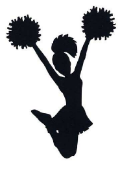 